                                                 REPUBLIKA E SHQIPËRISË                                                          BASHKIA KAMËZNr. _____ prot 						Kamëz më, _____.03.2021SHPALLJE Për Vlerësues së Aseteve të Aksioneve të Klubit të Futbolit “F. K Kamza”Në zbatim të ligjit nr. 139/2015 “Për vetqeverisjen vendore”; Ligjit nr. 9901, datë 14.01.2008 “Për tregtarët dhe shoqëritë tregtare”; Vendimit nr. 9, datë 10.02.2021 “Për dhënien e pëlqimit për shitjen në ankand të aksioneve të Klubit të Futbollit “F. K Kamza” në masën 49% që zotërohen nga Bashkia Kamëz”; Shkresa nr. 212/2 prot., datë 16.02.2021 nga Prefekti i Qarkut Tiranë me lëndë: “Verifikim Ligjshmërie”.Ftojmë të marrin pjesë të gjithë “Vlerësuesit” për pasuritë e paluajtshme të  interesuar për të vlerësuar asetet e 49% të aksioneve të Klubit të Futbollit “F. K Kamza”; Vlerësuesit duhet të jenë të liçensuar pë                                                                                                                      r ushtrimin e veprimtarisë “Për të vlerësuar pasuritë e paluajtshme”; Të kenë eksperiencë pune mbi 5 (pesë) vite, të verifikuar nga libreza e punës; Të kenë realizuar kontrata me objekt të ngjashëm, të cilët duhet ta depozitojnë të njësuar me origjinalin; Vërtetimin e gjëndjes gjyqësore; Jetshkrimin; dhe letrën për interesim; Të paraqesin vlerën ekonomike për shërbimin që do kryejnë.I gjithë dokumentacioni shkresor duhet të dorëzohet pranë Bashkisë Kamëz, deri më datë 23.03.2021.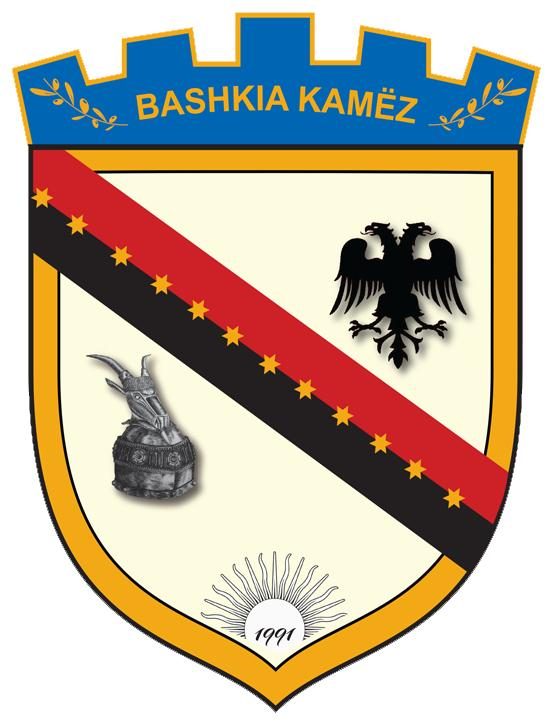 